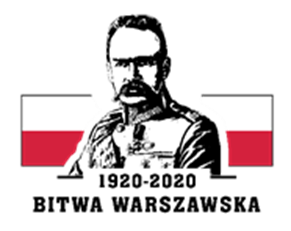 Giżycko, dn. 24.02.2020 r.ZAMAWIAJĄCY:24 WOJSKOWY ODDZIAŁ GOSPODARCZYul. Nowowiejska 20, 11- 500 GiżyckoREGON: 280602118,NIP: 845-197-50-09KONTO BANKOWE: NBP O/Okr./Olsztyn.  Nr. 17 1010 1397 0020 1713 9120 2000Fax: 261-335-641e-mail: 24wog.zam@ron.mil.pl https://platformazakupowa.pl/pn/24wogZAPROSZENIE DO ZŁOŻENIA OFERTY CENOWEJ Legalizacja dystrybutorów, przygotowanie armatury 
i osprzętu zbiorników stacji paliw oraz cystern 
do badań RZ i RW WDT; wzorcowania liczników przepływomierzy cystern paliwowych, sprawdzenie sond pomiarowych.Zgodnie z art. 4 pkt 8 ustawy z dnia 29 stycznia 2004r. Prawo zamówień publicznych(Dz.U. z 2019 r. poz. 1843 z późn. zm.), ustawy nie stosuje się do w/w zaproszenia ofertowego zastosowanie mają zapisy Kodeksu Cywilnego - Ustawa z dnia 23 kwietnia 1964 r. (tj. Dz. U. z 2019 r. poz. 1145)KOMENDANT(-) płk Jarosław JASTRZĘBOWSKI Uwaga: w korespondencji kierowanej do Zamawiającego należy posługiwać się tym znakiem – 5/ZO/2020.Opis przedmiotu zamówienia:Zamówienie dotyczy przedsięwzięć związanych z wykonaniem usług branży paliwowej obejmujące:Przygotowanie do legalizacji i legalizację odmierzaczy paliw załącznik nr 2 do Zaproszenia, Etap 1);Przygotowanie zbiorników stacji paliw do badań dozorowanych 
RZ Wojskowego Dozoru Technicznego (załącznik nr 2 do Zaproszenia, 
Etap 2);Sprawdzenie poprawności wskazań sond pomiarowych zbiorników stacji paliw (załącznik nr 2 do Zaproszenia, Etap 3);Wzorcowanie liczników przepływomierzy cystern paliwowych (załącznik nr 2 do Zaproszenia, Etap 4);Przygotowanie cystern paliwowych do badań dozorowanych RZ i RW Wojskowego Dozoru Technicznego (załącznik nr 2 do Zaproszenia, Etap 5);Szczegółowy opis usług, wykaz lokalizacji i urządzeń oraz terminy realizacji zamówienia, przedstawione zostały w ZESTAWIENIU CENOWYM 
(załącznik nr 2 do Zaproszenia).Pozostałe istotne wymagania:Wykonawca zobowiązany jest dojechać na własny koszt do wskazanych przez Zamawiającego lokalizacji. Zamawiający nie ponosi kosztów związanych z delegacjami osób wykonujących czynności wynikających 
z treści Zaproszenia. Wykonawca wykona usługę przy użyciu własnego sprzętu i narzędzi 
z zastrzeżeniem, iż paliwo do sprawdzenia sond pomiarowych 
i wzorcowania liczników przepływomierzy cystern dostarczy Zamawiający. Wykonawca jest zobowiązany osobiście ustalić termin przyjazdu Inspektora Wojskowego Dozoru Technicznego, celem wykonania badań RZ i RW zbiorników stacji paliw oraz cystern jak również Inspektora Urzędu Miar do legalizacji odmierzaczy paliw. Po wykonaniu usługi, Wykonawca zobowiązany jest dostarczyć Zamawiającemu dokumenty stanowiące poświadczenie realizacji prac.
W szczególności: świadectwa legalizacji odmierzaczy paliw, świadectwa badań zaworów oddechowych, świadectwa sprawdzenia systemów monitoringu wycieków, poświadczenia wzorcowania liczników przepływomierzy cystern oraz świadectwa poprawności wskazań sond pomiarowych.Ogólne postanowienia bhp.Prace należy prowadzić zgodnie z obowiązującymi przepisami i zasadami wiedzy technicznej, Polskimi Normami oraz z zachowaniem warunków Bezpieczeństwa i Higieny Pracy. Za bezpieczeństwo i higienę prac odpowiada Wykonawca.Załoga powinna być zaopatrzona w sprzęt ochrony osobistej. Stan techniczny narzędzi i sprzętu należy sprawdzić bezpośrednio przed ich użyciem.Zabezpieczenie interesów osób trzecich.Wykonawca zobowiązany jest do prowadzenia prac w taki sposób, aby nie nastąpiło uszkodzenie sprzętu i urządzeń znajdujących się w sąsiedztwie.Warunki realizacji zadania.Realizacja usługi w godzinach 7ºº-15³º od poniedziałku do czwartku,
a w piątki w godzinach 7ºº-13ºº. Realizacja usługi  będzie prowadzona na terenie użytkowanym (czynny zakład).Lokalizacja usługi.Usługa realizowana będzie w kompleksie wojskowym zamkniętym.Wykonawca wyraża zgodę na poddanie swoich pracowników
i współpracowników, środków transportu, rygorom procedur bezpieczeństwa obowiązującym w Jednostce Wojskowej w czasie realizacji usługi zgodnie z wymogami ustawy z dnia 22 sierpnia 1997 r. o ochronie osób i mienia 
(tj. Dz. U. z 2018 r., poz. 2142 z późn. zm.) w zakresie działania "Wewnętrznych Służb Dyżurnych" oraz procedur związanych z ustawą z dnia 5 sierpnia 2010 r. o ochronie informacji niejawnych (tj. Dz. U. z 2019 r., poz. 742),co jest obowiązkiem Wykonawcy wobec Pełnomocnika ds. Ochrony Informacji Niejawnych właściwej jednostki wojskowej lub instytucji wojskowej na terenie której przewidziano realizację zamówienia. Wykonawca po podpisaniu umowy, zobowiązany jest do dostarczenia wniosku (załącznik nr 4 do Zaproszenia) wraz z wymaganymi przez właściwą jednostkę organizacyjną załącznikami. W sprawach związanych  z realizacją zamówienia należy kierować się do osób wskazanych w zaproszeniu lub umowie jako do kontaktów.Wykonawca (podwykonawca), jeżeli przy realizacji zamówienia będzie posługiwał się cudzoziemcami, którzy będą wchodzili na teren jednostki wojskowej, musi uzyskać pozwolenie odpowiednich organów na wstęp tych osób na teren jednostki, zgodnie z zapisami § 54 pkt 1 – 5 (rozdział VI) „Instrukcji w sprawie organizowania współpracy międzynarodowej w resorcie obrony narodowej” stanowiącej załącznik do Decyzji nr 19/MON Ministra Obrony Narodowej z dnia 24.01.2017 r. w sprawie organizowania współpracy międzynarodowej w resorcie obrony narodowej (Dz. Urz. MON 2017, 
poz. 18).Termin wykonania zamówienia: od dnia podpisania umowy do dnia 30.11.2020 r.O udzielenie zamówienia publicznego mogą ubiegać się wykonawcy, którzy:Spełniają warunki udziału w postępowaniu dotyczące:kompetencji lub uprawnień do prowadzenia określonej działalności zawodowej, o ile wynika to z odrębnych przepisów;Posiadają decyzję uprawniającą zakład do napraw i modernizacji zbiorników transportowych do przewozu towarów niebezpiecznych oraz zbiorników bezciśnieniowych do magazynowania materiałów ciekłych zapalnych, wydaną na podstawie art. 9, ust. 2 Ustawy z dnia 21 grudnia 2000r. 
o dozorze technicznym (Dz. U. 2000r. Nr 122, poz. 1321 z późn. zm.) Zamawiający uzna, iż Wykonawca spełnia w/w warunek poprzez złożenie kopii dokumentu poświadczonego za zgodność z oryginałem. Zamawiający, może żądać okazania do wglądu oryginału wymienionego dokumentu.sytuacji ekonomicznej lub zawodowej;    Zamawiający nie określa szczególnych wymagań w tym zakresie. zdolności technicznej lub zawodowej;    Zamawiający nie określa szczególnych wymagań w tym zakresie.Oferta powinna zostać sporządzona na formularzu ofertowym – załącznik nr 1 do Zaproszenia, opatrzona pieczątką firmową i podpisem osoby upoważnionej.Oferta musi być sporządzona w języku polskim.Wszystkie wymagane dokumenty należy złożyć w formie oryginału lub kserokopii. Kopia dokumentu (każda strona zawierająca informację) musi być potwierdzona „ZA ZGODNOŚĆ Z ORYGINAŁEM” przez osobę/y reprezentującą/e firmę. Wszystkie dokumenty i załączniki w tym kserowane muszą być czytelne.Oferta musi zawierać następujące dokumenty:Ofertę należy składać w jednej zapieczętowanej, lub w inny sposób zabezpieczonej, kopercie wewnętrznej oraz jednej nieprzezroczystej kopercie zewnętrznej opatrzonej adnotacją: „ZAPROSZENIE OFERTOWE NR 5/ZO/2020
LEGALIZACJA DYSTRYBUTORÓW, PRZYGOTOWANIE ARMATURY I OSPRZĘTU ZBIORNIKÓW STACJI PALIW ORAZ CYSTERN DO BADAŃ RZ I RW WDT; WZORCOWANIA LICZNIKÓW PRZEPŁYWOMIERZY CYSTERN PALIWOWYCH, SPRAWDZENIE SOND POMIAROWYCH ,
 nie otwierać do dnia 04.03.2020r. do godz. 8:30”Ofertę należy składać w siedzibie Zamawiającego w Kancelarii Jawnej lub drogą pocztową na adres siedziby Zamawiającego w terminie do 04.03.2020r. do godz. 08:00”. UWAGA: Kancelaria Jawna (pok. 108) znajduje się na terenie 24 Wojskowego Oddziału Gospodarczego, gdzie obowiązuje system przepustek wydawanych przy wejściu, po okazaniu dowodu tożsamości. Składając ofertę należy uwzględnić czas na otrzymanie przepustki. Za moment wpłynięcia oferty uznaje się czas jej zarejestrowania w Kancelarii Jawnej.Komisyjne i jawne otwarcie ofert, nastąpi w dniu 04.03.2020 r. o godzinie 08:30, w siedzibie Zamawiającego.Wykonawca przed upływem terminu wyznaczonego do składania ofert może zmienić lub wycofać ofertę poprzez złożenie do Zamawiającego pisemnego zawiadomienia.Oferta złożona po terminie zostanie niezwłocznie zwrócona Wykonawcy.Cenę za wykonanie usługi  należy podać w Formularzu ofertowym - załącznik nr 1 do Zaproszenia, co stanowi sumę uzyskanych wartości każdego ETAPU wpisane w Zestawieniu cenowym (załącznik nr 2 do Zaproszenia). Zestawienie cenowe załączone jako arkusz kalkulacyjny Microsoft Excel (załącznik nr 2 Zaproszenia) składa się z pięciu zakładek (5 etapów). Wykonawca jest zobowiązany do uzupełnienia każdej zakładki (etapu), 
a w końcowym kroku do zsumowania wszystkich wartości pola RAZEM i przeniesienia do Formularza ofertowego uzyskanej kwoty w miejsce „Cena oferty brutto”.   Cena oferty uwzględnia wszystkie zobowiązania, musi być podana w złotych polskich cyfrowo oraz słownie.Przy wyliczaniu wartości poszczególnych elementów, należy ograniczyć się do dwóch miejsc po przecinku, na każdym etapie wyliczenia ceny, stosując ogólnie przyjęte zasady zaokrągleń. Kwoty wskazane w ofercie zaokrągla się do pełnych groszy, przy czym końcówki poniżej 0,5 grosza się pomija, zaś końcówki 0,5 grosza i wyższe, zaokrągla się do 1 grosza. Oferta musi być podana w PLN cyfrowo i słownie, do dwóch miejsc po przecinku.Jeżeli w postępowaniu zostanie złożona oferta, której wybór prowadziłby 
do powstania obowiązku podatkowego Zamawiającego zgodnie z przepisami 
o podatku od towarów usług w zakresie dotyczącym wewnątrzwspólnotowego nabycia towarów, Zamawiający w celu porównania takiej oferty doliczy do przedstawionej w niej ceny podatek od towarów i usług, który miałby obowiązek wpłacić zgodnie z obowiązującymi przepisami.Cena ofertowa powinna obejmować wszystkie składniki cenotwórcze i elementy kosztowe związane z terminowym i prawidłowym wykonaniem zamówienia, zysk Wykonawcy oraz wszystkie wymagane przepisami podatki i opłaty, w tym podatek VAT.Cena może być tylko jedna; nie dopuszcza się wariantowości cen. Wszelkie upusty, rabaty winny być od razu ujęte w obliczeniu ceny, tak by wyliczona cena za realizację zamówienia była ceną ostateczną, bez konieczności dokonywania przez Zamawiającego przeliczeń, itp. działań w celu jej określenia.Cena oferty to cena brutto (z naliczonym podatkiem VAT, jeżeli ustawa taki podatek przewiduje).Ocenie będą podlegać wyłącznie zakwalifikowane oferty, spełniające wszystkie wymogi formalne. OFERTY NIEKOMPLETNE NIE BĘDĄ ROZPATRYWANE. W toku dokonywania badania i oceny ofert Zamawiający może żądać udzielenia przez Wykonawcę wyjaśnień treści złożonych przez niego ofert. Zamawiający zastrzega sobie prawo do wyznaczenia terminu odpowiedzi, a także sposobu komunikacji pod rygorem nie rozpatrywania oferty.Przy wyborze oferty zamawiający będzie się kierował następującym kryterium:Jako najkorzystniejszą ofertę Zamawiający wybierze tą, która uzyska najwyższą łączną liczbę punktów, przeliczonych wg. formuły:  Za kryterium cenowe C (cena oferty brutto) przyznane będą punkty wg zasady:C = (Cn : Cb) x 100gdzie: Cn – cena najkorzystniejszej ofertyCb – cena oferty badanejZamawiający udzieli zamówienia Wykonawcy, którego oferta uzyska największą liczbę punktów przy spełnieniu wszystkich innych warunków określonych 
w niniejszym postępowaniu.Jeżeli nie będzie można wybrać oferty najkorzystniejszej z uwagi na to, że dwie lub więcej ofert przedstawią taką samą cenę, Zamawiający wezwie wykonawców, którzy złożyli te oferty, do złożenia w terminie określonym przez zamawiającego, ofert dodatkowych.Jeżeli Wykonawca, którego oferta została wybrana, uchyla się od zawarcia umowy Zamawiający wybierze ofertę spośród pozostałych ofert.Zamawiający niezwłocznie powiadomi na piśmie Wykonawców, którzy złożyli oferty o jego wyniku albo o zamknięciu postępowania bez dokonania wyboru zgodnie z art. 703 § 2 Kodeksu Cywilnego.Zamawiający zastrzega sobie prawo do zamknięcia postępowania na każdym jego etapie bez podania przyczyny, a także do pozostawienia postępowania bez wyboru oferty.Zamawiający podpisze umowę z Wykonawcą, który przedłoży najkorzystniejszą ofertę z punktu widzenia kryteriów przyjętych w zaproszeniu.Najpóźniej w dniu popisania umowy, Wykonawca, który złożył ofertę wspólną,  przedłoży umowę regulującą współpracę Wykonawców, podpisaną przez wszystkich partnerów, przy czym termin, na jaki została zawarta umowa, nie może być krótszy niż termin realizacji zamówienia. Wszelkie zmiany umowy wymagać będą formy pisemnej pod rygorem nieważności.O terminie podpisania umowy Zamawiający powiadomi Wykonawcę pisemnie (fax, e-mail) bądź telefonicznie. Umowa zostanie zawarta w siedzibie Zamawiającego.Umowa zostanie zawarta z uwzględnieniem postanowień wynikających z treści Zaproszenia ofertowego i danych zawartych w ofercie oraz postanowień,  które zawarto w projekcie umowy o zamówienie publiczne (załącznik nr 3 do Zaproszenia).Istotne dla stron postanowienia, które zostaną wprowadzone do treści zawieranej umowy w sprawie zamówienia publicznego, określa projekt umowy, stanowiący załącznik nr 3 do Zaproszenia.Niezwłocznie po wyborze najkorzystniejszej oferty Zamawiający zamieszcza informację o wyborze na stronie internetowej;https://platformazakupowa.pl/pn/24wog	oraz wyniki postępowania zostaną przesłane Wykonawcom faxem/mailem.Osoby uprawnione do porozumiewania się z wykonawcami:p. Anna MISZTUK, e-mail:  24 wog.zam@ron.mil.pl lubza pośrednictwem Platformy Zakupowej Zamawiającego, pod adresem:  https://platformazakupowa.pl/pn/24wogNie udziela się żadnych ustnych i telefonicznych informacji, wyjaśnień czy odpowiedzi na kierowane do Zamawiającego zapytania w sprawach wymagających zachowania pisemności postępowania. XII. KLAUZULA INFORMACYJNA Z ART. 13 RODO Zgodnie z art. 13 ust. 1 i 2 rozporządzenia Parlamentu Europejskiego i Rady (UE) 2016/679 z dnia 27 kwietnia 2016 r. w sprawie ochrony osób fizycznych w związku z przetwarzaniem danych osobowych i w sprawie swobodnego przepływu takich danych oraz uchylenia dyrektywy 95/46/WE (ogólne rozporządzenie o ochronie danych) (Dz. Urz. UE L 119 z 04.05.2016, str. 1), dalej „RODO”, informuję, że: Administratorem Pani/Pana danych osobowych jest reprezentowany przez Komendanta 24 Wojskowy Oddział Gospodarczy w Giżycku, ul. Nowowiejska 20, 11-500 Giżycko, fax: 261 335 641, e-mail: 24wog.kancelariajawna@ron.mil.plPani/Pana dane osobowe przetwarzane będą na podstawie art. 6 ust. 1 
lit. c RODO w celu związanym z postępowaniem o udzielenie zamówienia publicznego na podstawie art. 4 ust. 8 Ustawy Prawo zamówień publicznych prowadzonego w trybie zapytania ofertowego na, wykonanie usługi polegającej na  legalizacji dystrybutorów, przygotowanie armatury i osprzętu zbiorników stacji paliw oraz cystern do badań RZ i RW WDT; wzorcowania liczników przepływomierzy cystern paliwowych, sprawdzenie sond pomiarowych (nr post. 5/ZO/2020)Pani/Pana dane osobowe będą udostępniane osobom lub podmiotom zgodnie z wymogiem ustawowym określonym w Ustawie o dostępie do informacji publicznej.Pani/Pana dane osobowe będą przechowywane, zgodnie z jednolitym rzeczowym wykazem akt przez okres 5 lat od dnia zakończenia postępowania o udzielenie zamówienia.W odniesieniu do Pani/Pana danych osobowych decyzje nie będą podejmowane w sposób zautomatyzowany, stosowanie do art. 22 RODO.Posiada Pani/Pan:Na podstawie art. 15 RODO prawo dostępu do danych osobowych Pani/Pana dotyczących.Na podstawie art. 16 RODO prawo do sprostowania Pani/Pana danych osobowych.Na podstawie art. 18 RODO prawo żądania od administratora ograniczenia przetwarzania danych osobowych z zastrzeżeniem przypadków, o których mowa w art. 18 ust. 2 RODO. Prawo do wniesienia skargi do Prezesa Urzędu Ochrony Danych Osobowych, gdy uzna Pani/Pan, że przetwarzanie danych osobowych Pani/Pana dotyczących narusza przepisy RODO.3. Nie przysługuje Pani/Panu:W związku z art. 17 ust. 3 lit. b, d lub e RODO prawo do usunięcia danych osobowych.Prawo do przenoszenia danych osobowych, o którym mowa w art. 20 RODO.Na podstawie art. 21 RODO prawo sprzeciwu, wobec przetwarzania danych osobowych, gdyż podstawą prawną przetwarzania Pani/Pana danych osobowych jest art. 6 ust. 1 lit. c RODO. XIII. LISTA ZAŁĄCZNIKÓWZałącznik nr 1– Formularz ofertowy (do pobrania jako oddzielny plik), Załącznik nr 2– Zestawienie cenowe przedmiotu zamówienia (do pobrania jako oddzielny plik),Załącznik nr 3– Projekt umowy (do pobrania jako oddzielny plik),Załącznik nr 4– Wniosek o wydanie przepustki (do pobrania jako oddzielny plik)I. OPIS PRZEDMIOTU ZAMÓWIENIAII. TERMIN WYKONANIA ZAMÓWIENIAIII. WARUNKI UDZIAŁU W POSTĘPOWANIUIV. OPIS SPOSOBU PRZYGOTOWANIA OFERTY ORAZ WYKAZ OŚWIADCZEŃ 
I DOKUMENTÓW, JAKIE MAJĄ ZŁOŻYĆ WYKONAWCY1.Formularz ofertowy ­ wypełniony i podpisany wg wzoru Zamawiającego (załącznik nr  1 do Zaproszenia)2.Zestawienie cenowe – wypełnione i podpisane wg wzoru Zamawiającego (załącznik nr  2 do Zaproszenia)3.Decyzja uprawniająca zakład do napraw i modernizacji zbiorników transportowych do przewozu towarów niebezpiecznych oraz zbiorników bezciśnieniowych do magazynowania materiałów ciekłych zapalnych- złożona w formie kopii poświadczonej za zgodność z oryginałem.4.Pełnomocnictwo- złożone w formie oryginału lub kopii poświadczonej notarialnie.- W przypadku podpisywania oferty przez osoby nie wymienione w odpisie z właściwego rejestru – pełnomocnictwo do podpisania oferty lub podpisania oferty i zawarcia umowy- W przypadku podmiotów występujących wspólnie pełnomocnictwo podpisane przez upoważnionych przedstawicieli każdego z podmiotów występujących wspólnie, 
do reprezentowania w postępowaniu (zgodnie z art. 23 ustawy Pzp)V. MIEJSCE ORAZ TERMIN SKŁADANIA I OTWARCIA OFERTVI. SPOSÓB OBLICZENIA CENYVII. OPIS KRYTERIÓW, KTÓRYMI ZAMAWIAJĄCY BĘDZIE SIĘ KIEROWAŁ PRZY WYBORZE OFERTY WRAZ Z PODANIEM ZNACZENIA TYCH KRYTERIÓW I SPOSOBU OCENY OFERTLp.Kryteriumznaczenie w pkt.1.Cena  pkt.VIII. INFORMACJE O FORMALNOŚCIACH, JAKIE POWINNY ZOSTAĆ DOPEŁNIONE PO WYBORZE OFERTY W CELU ZAWARCIA UMOWY W SPRAWIE ZAMÓWIENIA PUBLICZNEGOIX. ISTOTNE DLA STRON POSTANOWIENIA, KTÓRE ZOSTANĄ WPROWADZONE DO TREŚCI ZAWIERANEJ UMOWY W SPRAWIE ZAMÓWIENIA PUBLICZNEGO - WZÓR UMOWY X. INFORMACJA O WYNIKU POSTĘPOWANIAXI. OSOBY UPRAWNIONE DO POROZUMIEWANIA SIĘ Z WYKONAWCAMI